РОСТОВСКАЯ ОБЛАСТЬСОВЕТСКИЙ    РАЙОНСОБРАНИЕ ДЕПУТАТОВ  СОВЕТСКОГО  СЕЛЬСКОГО  ПОСЕЛЕНИЯРЕШЕНИЕО бюджете Советского сельского поселения Советского района  на 2020 год и на плановый период 2021 и 2022 годовПринято Собранием депутатов                                                                   «25» декабря 2019 г.В соответствии с Областным законом «Об областном бюджете на 2020 год и на плановый период 2021 и 2022 годов», на основании Положения о бюджетном процессе в Советском сельском поселении Советского района от 30 октября 2015г. № 89.2, Устава муниципального образования «Советское сельское поселение» Советского района Ростовской области, Собрание депутатов Советского сельского поселенияРЕШИЛО:Статья 1. Основные характеристики бюджета Советского сельского поселения Советского района на 2020 год и на плановый период 2021 и 2022 годов1. Утвердить основные характеристики бюджета Советского сельского поселения Советского района на 2020 год, определенные с учетом уровня инфляции, не превышающего 3,0 процента (декабрь 2020 года к декабрю 2019 года):1) прогнозируемый общий объем доходов бюджета Советского сельского поселения Советского района в сумме 41930,5 тыс. рублей;2) общий объем расходов бюджета Советского сельского поселения Советского района в сумме 42315,10 тыс. рублей;3) верхний предел муниципального внутреннего долга Советского сельского поселения на 1 января 2020 года в сумме 0,0 тыс. рублей, в том числе верхний предел долга по муниципальным гарантиям Советского сельского поселения в сумме 0,0 тыс. рублей, обязательства по бюджетным кредитам, привлеченным в бюджет Советского сельского поселения от районного бюджета, в сумме 0,0 тыс. рублей и кредитам, полученным Советским сельским поселением от кредитных организаций, в сумме 0,0 тыс. рублей;4) прогнозируемый дефицит бюджета Советского сельского поселения Советского района в сумме 384,60 тыс. рублей.2. Утвердить основные характеристики бюджета Советского сельского поселения Советского района на плановый период 2021 и 2022 годов, определенные с учетом уровня инфляции, не превышающего 4,0 процента (декабрь 2021 года к декабрю 2020года) и 4,0 процента (декабрь 2022 года к декабрю 2021 года) соответственно:1) прогнозируемый общий объем доходов бюджета Советского сельского поселения Советского района на 2021 год в сумме 33037,40 тыс. рублей и на 2022 год в сумме 25805,80 тыс. рублей;2) общий объем расходов бюджета Советского сельского поселения Советского района на 2021 год в сумме 33037,40  тыс. рублей, в том числе условно утвержденные расходы в сумме 258,0 тыс. руб, и на 2022 год в сумме 25805,80 тыс. рублей, в том числе условно утвержденные расходы 504,60 тыс. рублей;3) верхний предел муниципального внутреннего долга Советского сельского поселения на 1 января 2021 года в сумме 0,0 тыс. рублей, в том числе верхний предел долга по муниципальным гарантиям Советского сельского поселения в сумме 0,0 тыс. рублей, обязательства по бюджетным кредитам, привлеченным в бюджет Советского сельского поселения от районного бюджета, в сумме 0,0 тыс. рублей и кредитам, полученным Советским сельским поселением от кредитных организаций, в сумме 0,0 тыс. рублей и верхний предел муниципального внутреннего долга Советского сельского поселения на 1 января 2022 года в сумме 0,0 тыс. рублей, в том числе верхний предел долга по муниципальным гарантиям Советского сельского поселения в сумме 0,0 тыс. рублей, обязательства по бюджетным кредитам, привлеченным в бюджет Советского сельского поселения от районного бюджета, в сумме 0,0 тыс. рублей и кредитам, полученным Советским сельским поселением от кредитных организаций, в сумме 0,0 тыс. рублей;4) прогнозируемый дефицит бюджета Советского сельского поселения Советского района на 2021 год в сумме 0,0 тыс. рублей и на 2022 год в сумме 0,0 тыс. рублей.3. Учесть в бюджете Советского сельского поселения Советского района объем поступлений доходов на 2020 год и на плановый период 2021 и 2021 годов согласно приложению 1 к настоящему Решению.4. Утвердить источники финансирования дефицита бюджета Советского сельского поселения Советского района на 2020 год и на плановый период 2021 и 2022 годов согласно приложению 2 к настоящему Решению.Статья 2. Главные администраторы доходов бюджета Советского сельского поселения Советского района и главные администраторы источников финансирования  дефицита бюджета Советского сельского поселения Советского района1. Утвердить перечень главных администраторов доходов бюджета Советского сельского поселения Советского района - органов местного самоуправления Советского сельского поселения согласно приложению 3 к настоящему Решению.2. Утвердить перечень главных администраторов источников финансирования дефицита бюджета Советского сельского поселения Советского района согласно приложению 4 к настоящему Решению.Статья 3. Бюджетные ассигнования бюджета Советского сельского поселения Советского района на 2020 год и на плановый период 2021 и 2022 годов1. Утвердить:1) распределение бюджетных ассигнований по разделам, подразделам, целевым статьям (муниципальным программам Советского сельского поселения  Советского района  и непрограммным направлениям деятельности), группам и подгруппам видов  расходов классификации расходов бюджетов на 2020 год и на плановый период 2021 и 2022 годов согласно приложению 5 к настоящему Решению;2) ведомственную структуру расходов бюджета Советского сельского поселения  Советского района на 2020 год и на плановый период 2021 и 2022 годов согласно приложению 6 к настоящему Решению;3) распределение бюджетных ассигнований по целевым статьям  (муниципальным программам Советского сельского поселения  Советского района и непрограммным направлениям деятельности), группам и подгруппам видов расходов, разделам, подразделам классификации расходов бюджета Советского сельского поселения  Советского района на 2020 год и на плановый период 2021 и 2022 годов согласно приложению 7 к настоящему Решению.Статья 4. Особенности использования бюджетных ассигнований на обеспечение деятельности муниципальных учреждений Советского сельского поселения1. Использование бюджетных ассигнований, предусмотренных учреждениям культуры Советского сельского поселения в целях реализации указа Президента Российской Федерации от 7 мая 2012 года № 597 «О мероприятиях по реализации государственной социальной политики», в части повышения оплаты труда отдельных категорий работников, осуществляется в порядке, установленном Администрацией Советского сельского поселения.Статья 5. Особенности использования бюджетных ассигнований1. Установить, что средства, предоставляемые бюджету Советского сельского поселения Советского района из бюджета субъекта Российской Федерации на осуществление органами местного самоуправления отдельных государственных полномочий по решению вопросов местного значения на 2020 год и на плановый период 2021 и 2022 годов согласно приложению 8 к настоящему Решению, исполняются в соответствии с требованиями бюджетного законодательства Российской Федерации в порядке, установленном Правительсвом Ростовской области. Статья 6. Межбюджетные трансферты, предоставляемые из областного бюджета для выполнения полномочий органами местного самоуправления Советского сельского поселения по вопросам местного значения и части софинансирования расходных обязательств, возникающих при софинансировании из бюджета Советского сельского поселения Советского района на 2020 год и на плановый период 2021 и 2022 годов1. Утвердить расходы, осуществляемые за счет межбюджетных трансфертов, предоставляемых из областного бюджета для выполнения полномочий органами местного самоуправления Советского сельского поселения по вопросам местного значения и части софинансирования расходных обязательств, возникающих при софинансировании из бюджета Советского сельского поселения Советского района на 2020 год и на плановый период 2021 и 2021 годов согласно приложению 9 к настоящему Решению.Статья 7. О передаче полномочий по осуществлению информационного взаимодействия 1. Информационное взаимодействие между Управлением Федерального казначейства по Ростовской области и администраторами поступлений в бюджет Советского сельского поселения Советского района осуществляет Администрация Советского сельского поселения.Статья 8. Особенности исполнения бюджета Советского сельского поселения Советского района в 2020 году1.  Администрация Советского сельского поселения списывает в порядке, определенном нормативным правовым актом Администрации Советского сельского поселения, пени и штрафы по реструктурированной задолженности организаций по налогам, сборам, начисленным пеням и штрафам, подлежащим зачислению в бюджет Советского сельского поселения Советского района, при условии полной уплаты организацией текущих платежей по налогам и сборам, подлежащим зачислению в бюджет Советского сельского поселения Советского района, и досрочного погашения реструктурированной задолженности.2. Не использованные по состоянию на 1 января 2020 года остатки межбюджетных трансфертов, предоставленных из областного бюджета бюджету Советского сельского поселения Советского района в форме субвенций, субсидий и иных межбюджетных трансфертов, имеющих целевое назначение  подлежат возврату в областной бюджет в течение первых 15 рабочих дней 2020 года.Не использованные по состоянию на 1 января 2020 года  остатки межбюджетных трансфертов, предоставленных из областного бюджета бюджету Советского сельского поселения Советского района  в форме иных межбюджетных трансфертов, имеющих  целевое назначение, подлежат  возврату в областной бюджет в течение первых 15  рабочих дней 2020 года.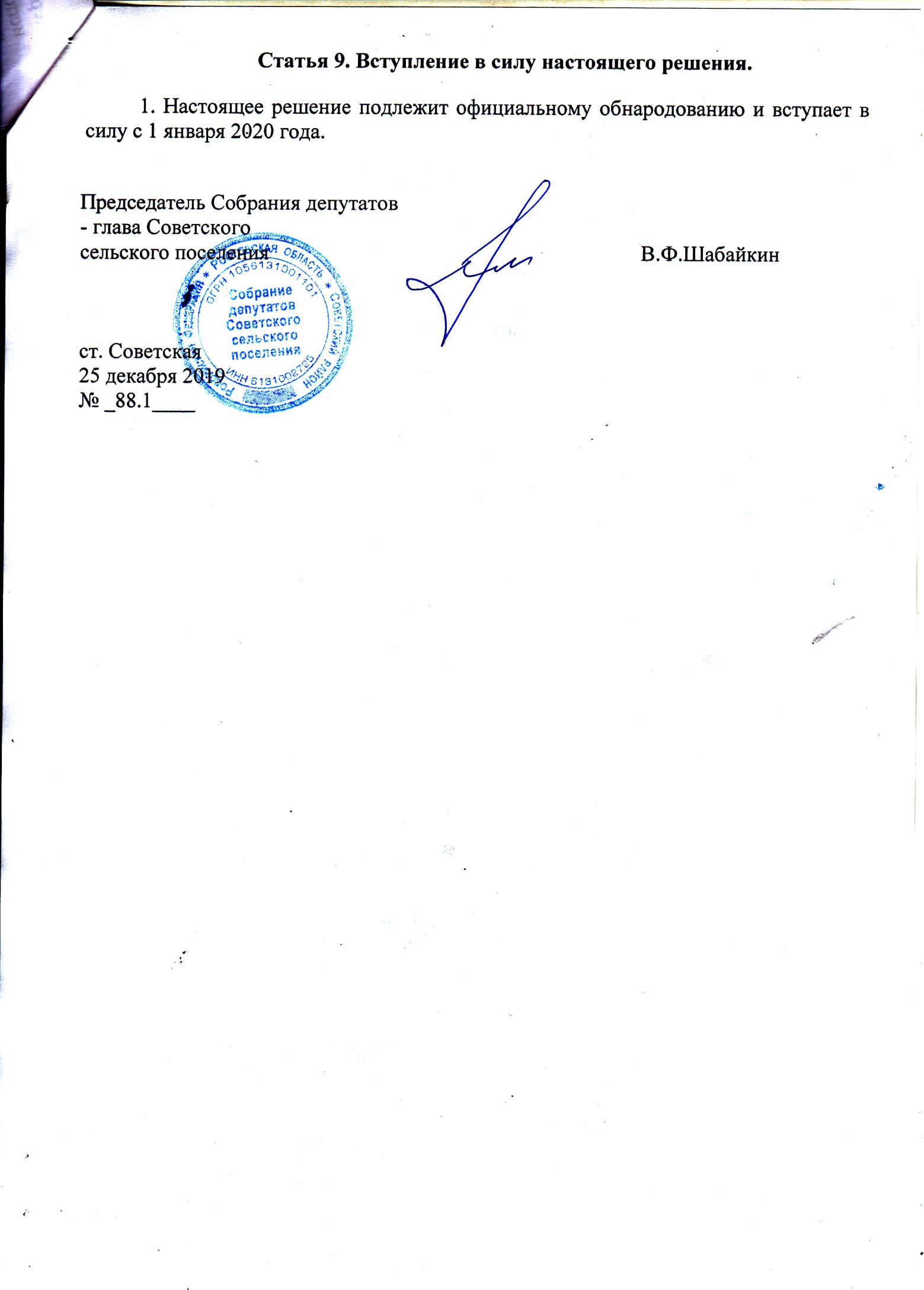 Приложение 1к решению  Собрания депутатов Советского сельского поселения  «О бюджете Советского сельского поселения Советского района на 2020 год                                                                                                                                                      и на плановый период 2021 и 2022 годовОбъем поступлений доходов бюджета Советского сельского поселенияна 2020 год и на плановый период 2021 и 2022 годов(тыс. рублей)Приложение 2к решению  Собрания депутатов Советского сельского поселения  «О бюджете Советского сельского поселения Советского района на 2020 год                                                                                                                                                      и на плановый период 2021 и 2022 годовИсточники финансирования дефицита бюджета Советского сельского поселения Советского района  на 2020 год и на плановый период 2021 и 2022 годов                                                                                                                                                                                               (тыс. рублей)Приложение 3к решению  Собрания депутатов Советского сельского поселения  «О бюджете Советского сельского поселения Советского района на 2020 год                                                                                                                                                                 и на плановый период 2021 и 2022 годовПеречень главных администраторов доходов бюджета Советского сельского поселения Советского района – органов местного самоуправления»Приложение 4к решению  Собрания депутатов Советского сельского поселения  «О бюджете Советского сельского поселения Советского района на 2020 годи на плановый период 2021и 2022 годовПеречень главных администраторов источников финансирования дефицита бюджета Советского сельского поселения Советского районаПриложение 5к решению  Собрания депутатов Советского сельского поселения  «О бюджете Советского сельского поселения Советского района на 2020 год                                                                                                                                                               и на плановый период 2021 и 2022 годовРаспределение бюджетных ассигнований по разделам, подразделам, целевым статьям (муниципальным программам Советского сельского поселения  Советского района   и непрограммным направлениям деятельности), группам и подгруппам видов расходов классификации расходов бюджета Советского сельского поселения Советского района на 2020 год и на плановый период 2021 и 2022 годовПриложение 6к решению  Собрания депутатов Советского сельского поселения  «О бюджете Советского сельского поселения Советского района на 2020 год                                                                                                                                                               и на плановый период 2021 и 2022 годовВедомственная структура расходов бюджета Советского сельского поселения Советского района на 2020 год и на плановый период 2021и 2022 годовтыс.рубПриложение 7к решению  Собрания депутатов Советского сельского поселения  «О бюджете Советского сельского поселения Советского района на 2020 год                                                                                                                                                               и на плановый период 2021 и 2022 годовРаспределение бюджетных ассигнований по целевым статьям (муниципальным программам Советского сельского поселения  Советского района и непрограммным направлениям деятельности), группам и подгруппам видов расходов, разделам, подразделам классификации расходов бюджета Советского сельского поселения  Советского района на 2020 год и на плановый период 2021 и 2022 годовтыс.рубПриложение 8к решению  Собрания депутатов Советского сельского поселения  «О бюджете Советского сельского поселения Советского района на 2020 год                                                                                        и на плановый период 2021 и 2022 годовСредства,  предоставляемые бюджету Советского сельского поселения Советского района из бюджета субъекта Российской Федерации на осуществление органами местного самоуправления отдельных государственных полномочий по решению вопросов местного значения на 2020 год и на плановый период 2021 и 2022 годовКод бюджетной классификации Российской ФедерацииНаименование2020 год2021 год2022 год12345ВСЕГО41930,533037,425805,81 00 00000 00 0000 000 НАЛОГОВЫЕ И НЕНАЛОГОВЫЕ ДОХОДЫ6075,45829,95996,31 01 00000 00 0000 000 НАЛОГИ НА ПРИБЫЛЬ, ДОХОДЫ1957,02099,42251,01 01 02010 01 0000 110 Налог на доходы физических лиц с доходов, источником которых является налоговый агент, за исключением доходов, в отношении которых исчисление и уплата налога осуществляются в соответствии со статьями 227, 2271 и 228 Налогового кодекса Российской Федерации1957,02099,42251,01 05 00000 00 0000 000 НАЛОГИ НА СОВОКУПНЫЙ ДОХОД1052,3733,6738,11 05 03000 01 0000 110 Единый сельскохозяйственный налог1052,3733,6738,11 05 03010 01 0000 110 Единый сельскохозяйственный налог1052,3733,6738,11 06 00000 00 0000 000 НАЛОГИ НА ИМУЩЕСТВО2634,62634,62634,61 06 01000 00 0000 110 Налог на имущество физических лиц356,1356,1356,11 06 01030 10 0000 110 Налог на имущество физических лиц, взимаемый по ставкам , применяемым к объектам налогообложения, расположенным в границах поселений356,1356,1356,11 06 06000 00 0000 110Земельный налог2278,52278,52278,51 06 06033 10 0000 110Земельный налог с организаций, обладающих земельным участком, расположенным в границах сельских поселений 92,192,192,11 06 06033 10 1000 110Земельный налог с организаций, обладающих земельным участком, расположенным в границах сельских поселений (сумма платежа (перерасчеты, недоимка и задолженность по соответствующему платежу, в том числе по отмененному)92,192,192,11 06 06043 10 0000 110Земельный налог с физических лиц, обладающих земельным участком, расположенным в границах сельских поселений2186,42186,42186,41 06 06043 10 1000 110Земельный налог с физических лиц, обладающих земельным участком, расположенным в границах сельских поселений (сумма платежа (перерасчеты, недоимка и задолженность по соответствующему платежу, в том числе по отмененному)2186,42186,42186,41 08 00000 00 0000 000 ГОСУДАРСТВЕННАЯ ПОШЛИНА5,05,25,41 08 04000 01 0000 110Государственная пошлина за совершение нотариальных действий (за исключением действий, совершаемых консульскими учреждениями Российской Федерации)5,05,25,41 08 04020 01 0000 110Государственная пошлина за совершение нотариальных действий должностными лицами органов местного самоуправления, уполномоченными в соответствии с законодательными актами Российской Федерации на совершение нотариальных действий5,05,25,41 11 00000 00 0000 000 ДОХОДЫ ОТ ИСПОЛЬЗОВАНИЯ ИМУЩЕСТВА, НАХОДЯЩЕГОСЯ В ГОСУДАРСТВЕННОЙ И МУНИЦИПАЛЬНОЙ СОБСТВЕННОСТИ327,3337,1347,21 11 05000 00 0000 120 Доходы, получаемые в виде арендной либо иной платы за передачу в возмездное пользование государственного и муниципального имущества (за исключением имущества бюджетных и автономных учреждений, а также имущества государственных и муниципальных унитарных предприятий, в том числе казенных)327,3337,1347,21 11 05020 00 0000 120 Доходы, получаемые в виде арендной платы за земли после разграничения государственной собственности на землю, а также средства от продажи права на заключение договоров аренды указанных земельных участков (за исключением земельных участков бюджетных и автономных учреждений)310,6319,9329,51 11 05025 10 0000 120 Доходы, получаемые в виде арендной платы, а также средства от продажи права на заключение договоров аренды за земли, находящиеся в собственности сельских поселений (за исключением земельных участков муниципальных бюджетных и автономных учреждений)310,6319,9329,511105030000000120Доходы от сдачи в аренду имущества, находящегося в оперативном управлении органов государственной власти, органов местного самоуправления, государственных внебюджетных фондов и созданных ими учреждений (за исключением имущества бюджетных и автономных учреждений)16,717,217,711105035100000120Доходы от сдачи в аренду имущества, находящегося в оперативном управлении органов управления сельских поселений и созданных ими учреждений (за исключением имущества муниципальных бюджетных и автономных учреждений)16,717,217,711105035100000120Доходы от сдачи в аренду имущества, находящегося в оперативном управлении органов управления сельских поселений и созданных ими учреждений (за исключением имущества муниципальных бюджетных и автономных учреждений)16,717,217,711400000000000000ДОХОДЫ ОТ ПРОДАЖИ МАТЕРИАЛЬНЫХ И НЕМАТЕРИАЛЬНЫХ АКТИВОВ79,20,00,011406000000000430Доходы от продажи земельных участков, находящихся в государственной и муниципальной собственности79,20,00,011406020000000430Доходы от продажи земельных участков, государственная собственность на которые разграничена (за исключением земельных участков бюджетных и автономных учреждений)79,20,00,011406025100000430Доходы от продажи земельных участков, находящихся в собственности сельских поселений (за исключением земельных участков муниципальных бюджетных и автономных учреждений)79,20,00,01 16 00000 00 0000 000 ШТРАФЫ, САНКЦИИ, ВОЗМЕЩЕНИЕ УЩЕРБА20,020,020,01 16 02000 02 0000 140Административные штрафы, установленные законами субъектов Российской Федерации об административных правонарушениях, за нарушение муниципальных правовых актов20,020,020,01 16 02020 02 0000 140Административные штрафы, установленные законами субъектов Российской Федерации об административных правонарушениях, за нарушение муниципальных правовых актов20,020,020,02 00 00000 00 0000 000 БЕЗВОЗМЕЗДНЫЕ ПОСТУПЛЕНИЯ35855,127207,519809,52 02 00000 00 0000 000 БЕЗВОЗМЕЗДНЫЕ ПОСТУПЛЕНИЯ ОТ ДРУГИХ БЮДЖЕТОВ БЮДЖЕТНОЙ СИСТЕМЫ РОССИЙСКОЙ ФЕДЕРАЦИИ35855,127207,519809,52 02 10000 00 0000 150 Дотации бюджетам бюджетной системы Российской Федерации5727,74748,94600,92 02 15001 00 0000 150 Дотации на выравнивание бюджетной обеспеченности5727,74748,94600,92 02 15001 10 0000 150 Дотации бюджетам сельских поселений на выравнивание бюджетной обеспеченности5727,74748,94600,92 02 30000 00 0000 150 Субвенции бюджетам бюджетной системы Российской Федерации203,7207,5220,22 02 35118 00 0000 150 Субвенции бюджетам на осуществление первичного воинского учета на территориях, где отсутствуют военные комиссариаты203,5207,3220,02 02 35118 10 0000 150 Субвенции бюджетам сельских поселений на осуществление первичного воинского учета на территориях, где отсутствуют военные комиссариаты203,5207,3220,02 02 30024 00 0000 150 Субвенции местным бюджетам на выполнение передаваемых полномочий субъектов Российской Федерации0,20,20,22 02 30024 10 0000 150 Субвенции бюджетам сельских поселений на выполнение передаваемых полномочий субъектов Российской Федерации0,20,20,22 02 40000 00 0000 150 Иные межбюджетные трансферты29923,722251,114988,42 02 49999 00 0000 150 Прочие межбюджетные трансферты, передаваемые бюджетам 29923,722251,114988,42 02 49999 10 0000 150 Прочие межбюджетные трансферты, передаваемые бюджетам сельских поселений29923,722251,114988,4Код бюджетной классификации Российской ФедерацииНаименование2020 год2021 год2022 год1234501 00 00 00 00 0000 000Источники внутреннего финансирования дефицита бюджета сельского поселения, всего384,600,00,001 05 00 00 00 0000 000Изменение остатков средств на счетах по учету средств бюджета  384,600,00,001 05 00 00 00 0000 500Увеличение остатков средств бюджетов41930,5033037,4025805,8001 05 02 00 00 0000 500Увеличение прочих остатков средств бюджетов41930,5033037,4025805,8001 05 02 01 00 0000 510Увеличение прочих остатков денежных средств бюджетов41930,5033037,4025805,8001 05 02 01 10 0000 510Увеличение прочих остатков денежных средств бюджетов сельских поселений41930,5033037,4025805,8001 05 00 00 00 0000 600Уменьшение остатков средств бюджетов42315,1033037,4025805,8001 05 02 00 00 0000 600Уменьшение прочих остатков средств бюджетов42315,1033037,4025805,8001 05 02 01 00 0000 610Уменьшение прочих остатков денежных средств бюджетов42315,1033037,4025805,8001 05 02 01 10 0000 610Уменьшение прочих остатков денежных средств бюджетов сельских поселений42315,1033037,4025805,80Код бюджетной классификации Российской Федерации      Код бюджетной классификации Российской Федерации      Наименование администратора доходов  бюджета Советского сельского поселения Советского районаГлавного администра-торадоходов бюджета  Советского сельского поселения Советского района Наименование администратора доходов  бюджета Советского сельского поселения Советского района123951Администрация муниципального образования «Советское сельское поселение»9511 08 04020 01 1000 110Государственная пошлина за совершение нотариальных действий должностными лицами органов местного самоуправления, уполномоченными в соответствии с законодательными актами Российской Федерации на совершение нотариальных действий9511 08 04020 01 4000 110Государственная пошлина за совершение нотариальных действий должностными лицами органов местного самоуправления, уполномоченными в соответствии с законодательными актами Российской Федерации на совершение нотариальных действий9511 11 05035 10 0000 120 Доходы от сдачи в аренду имущества, находящегося в оперативном управлении органов управления сельских поселений и созданных ими учреждений (за исключением имущества муниципальных бюджетных и автономных учреждений)9511 11 05075 10 0000 120Доходы от сдачи в аренду имущества, составляющего казну сельских поселений (за исключением земельных участков)  9511 11 09045 10 0000 120Прочие поступления от использования имущества, находящегося в собственности сельских поселений (за исключением имущества муниципальных бюджетных и автономных учреждений, а также имущества муниципальных унитарных предприятий, в том числе казенных)9511 13 01995 10 0000 130Прочие доходы от оказания платных услуг (работ) получателями средств бюджетов сельских поселений9511 13 02995 10 0000 130Прочие доходы от компенсации затрат  бюджетов сельских поселений9511 14 02053 10 0000 410Доходы от реализации иного имущества, находящегося в собственности сельских поселений (за исключением имущества муниципальных бюджетных и автономных учреждений, а также имущества муниципальных унитарных предприятий, в том числе казенных), в части реализации основных средств по указанному имуществу9511 14 06025 10 0000 430Доходы от продажи земельных участков, находящихся в собственности сельских поселений (за исключением земельных участков муниципальных бюджетных и автономных учреждений)9511 16 02020 02 0000 140Административные штрафы, установленные законами субъектов Российской Федерации об административных правонарушениях, за нарушение муниципальных правовых актов 9511 17 01050 10 0000 180Невыясненные поступления, зачисляемые в бюджеты сельских поселений9511 17 05050 10 0000 180Прочие неналоговые доходы бюджетов сельских поселений9512 02 15001 10 0000 151Дотации бюджетам сельских поселений на выравнивание бюджетной обеспеченности9512 02 15002 10 0000 151Дотации бюджетам сельских поселений на поддержку мер по обеспечению сбалансированности бюджетов9512 02 19999 10 0000 151Прочие дотации бюджетам сельских поселений9512 02 35118 10 0000 151Субвенции бюджетам сельских поселений на осуществление первичного воинского учета на территориях, где отсутствуют военные комиссариаты9512 02 30024 10 0000 151Субвенции бюджетам сельских поселений на выполнение передаваемых полномочий субъектов Российской Федерации9512 02 49999 10 0000 151Прочие межбюджетные трансферты, передаваемые бюджетам сельских поселений9512 02 90054 10 0000 151Прочие безвозмездные поступления в бюджеты сельских поселений от бюджетов муниципальных районов9512 08 05000 10 0000 180Перечисления из бюджетов сельских поселений (в бюджеты сельских поселений) для осуществления возврата (зачета) излишне уплаченных или излишне взысканных сумм налогов, сборов и иных платежей, а также сумм процентов за несвоевременное осуществление такого возврата и процентов, начисленных на излишне взысканные суммы9512 19 05000 10 0000 151Возврат остатков субсидий, субвенций и иных межбюджетных трансфертов, имеющих целевое назначение, прошлых лет из бюджетов сельских поселенийКод бюджетной классификации Российской Федерации      Код бюджетной классификации Российской Федерации      Наименование главных администраторов источников финансирования дефицита бюджета Советского сельского поселения Советского районаглавного администратораисточников финансирования дефицита бюджета Советского сельского поселения Советского районаНаименование главных администраторов источников финансирования дефицита бюджета Советского сельского поселения Советского района123951Администрация муниципального образования «Советское сельское поселение»95101 05 02 01 10 0000 510Увеличение прочих остатков денежных средств бюджетов поселений95101 05 02 01 10 0000 610Уменьшение прочих остатков денежных средств бюджетов поселенийНаименованиеРзПРЦСРВР2020 г.2021 г.2022 г.НаименованиеРзПРЦСРВР2020 г.2021 г.2022 г.ВСЕГО42 315,1033 037,4025 805,80ОБЩЕГОСУДАРСТВЕННЫЕ ВОПРОСЫ01005 856,306 503,80 5 976,40Функционирование Правительства Российской Федерации, высших исполнительных органов государственной власти субъектов Российской Федерации, местных администраций01045 696,305 273,105 311,80Реализация направления расходов в рамках подпрограммы "Энергосбережение и повышение энергетической эффективности в муниципальном образовании "Советское сельское поселение" Советского района Ростовской области" муниципальной программы Советского сельского поселения "Энергоэффективность и развитие энергетики (Иные закупки товаров, работ и услуг для обеспечения государственных (муниципальных) нужд)010401.1.00.200102402,002,002,00Расходы на выплаты по оплате труда работников органов местного самоуправления Советского сельского поселения в рамках подпрограммы «Обеспечение реализации муниципальной программы Советского сельского поселения «Муниципальная политика» и прочие мероприятия » муниципальной программы Советского сельского поселения «Муниципальная политика (Расходы на выплаты персоналу государственных (муниципальных) органов)010409.1.00.001101204 347,004 347,004 347,00Расходы на обеспечение функций органов местного самоуправления Советского сельского поселения в рамках подпрограммы «Обеспечение реализации муниципальной программы Советского сельского поселения «Муниципальная политика» и прочие мероприятия » муниципальной программы Советского сельского поселения «Муниципальная политика» (Иные закупки товаров, работ и услуг для обеспечения государственных (муниципальных) нужд)010409.1.00.001902401 243,90824,80863,40Реализация направления расходов в рамках подпрограммы «Обеспечение реализации муниципальной программы Советского сельского поселения «Муниципальная политика» и прочие мероприятия » муниципальной программы Советского сельского поселения «Муниципальная политика» (Уплата налогов, сборов и иных платежей)010409.1.00.9990085098,2099,1099,20Расходы на выполнение работ по специальной оценке условий труда рабочих мест в рамках подпрограммы "Развитие муниципального управления и муниципальной службы в Советском сельском поселении" Советского района Ростовской области муниципальной программы Советского сельского поселения "Муниципальная политика" (Иные закупки товаров, работ и услуг для обеспечения государственных (муниципальных) нужд)010409.2.00.203702405,000,000,00Расходы на осуществление полномочий по определению в соответствии с частью 1 статьи 11.2 Областного закона от 25 октября 2002 года № 273-ЗС «Об административных правонарушениях» перечня должностных лиц, уполномоченных составлять протоколы об административных правонарушениях, по иным непрограммным мероприятиям в рамках «Обеспечения деятельности Администрации Советского сельского поселения Советского района» (Иные закупки товаров, работ и услуг для обеспечения государственных (муниципальных) нужд)010489.9.00.723902400,200,200,20Обеспечение проведения выборов и референдумов01070,00812,700,00Подготовка и проведение выборов в органы местного самоуправления по непрограммному направлению расходов «Избирательная комиссия» в рамках непрограммного направления деятельности «Обеспечение функционирования Избирательной комиссии» (Специальные расходы)010791.9.00.903508800,00812,700,00Резервные фонды011150,0050,0050,00Резервный фонд Администрации Советского сельского поселения на финансовое обеспечение непредвиденных расходов в рамках непрограммных расходов муниципальных органов Советского сельского поселения (резервные средства) (Резервные средства)011199.1.00.9010087050,0050,0050,00Другие общегосударственные вопросы0113110,00368,00614,60Обеспечение мероприятий по оценке рыночной стоимости арендной платы за право пользованием муниципальным имуществом в рамках подпрограммы " Создание условий для эффективного использования и вовлечения в хозяйственный оборот объектов недвижимости, свободных земельных участков, бесхозного имущества " муниципальной программы Советского сельского поселения "Обеспечение качественными жилищно-коммунальными услугами населения поселения" (Иные закупки товаров, работ и услуг для обеспечения государственных (муниципальных) нужд)011304.2.00.2019024050,0050,0050,00Уплата членского взноса в Совет муниципальных образований Ростовской области в рамках подпрограммы «Обеспечение реализации муниципальной программы Советского сельского поселения «Муниципальная политика» и прочие мероприятия » муниципальной программы Советского сельского поселения «Муниципальная политика» (Уплата налогов, сборов и иных платежей)011309.1.00.2029085020,0020,0020,00Опубликование в печатных средствах массовой информации нормативных правовых актов органов местного самоуправления Советского сельского поселения в рамках подпрограммы «Противодействие коррупции» муниципальной программы Советского сельского поселения «Обеспечение общественного порядка и противодействие коррупции» (Иные закупки товаров, работ и услуг для обеспечения государственных (муниципальных) нужд)011311.1.00.2032024010,0010,0010,00Размещение на официальном сайте информации о деятельности Администрации поселения в рамках подпрограммы «Противодействие коррупции» муниципальной программы Советского сельского поселения «Обеспечение общественного порядка и противодействие коррупции (Иные закупки товаров, работ и услуг для обеспечения государственных (муниципальных) нужд)011311.1.00.2033024030,0030,0030,00Условно утвержденные расходы в рамках непрограмных расходов (Специальные расходы)011399.9.00.901108800,00258,0504,60НАЦИОНАЛЬНАЯ ОБОРОНА0200203,5207,3220,0Мобилизационная и вневойсковая подготовка0203203,5207,3220,0Расходы на осуществление первичного воинского учета на территориях, где отсутствуют военные комиссариаты по иным непрограммным мероприятиям в рамках непрограммного направления деятельности «Обеспечение деятельности Администрации Советского сельского поселения Советского района» (Расходы на выплаты персоналу государственных (муниципальных) органов)020389.9.00.51180120196,1200,8209,0Расходы на осуществление первичного воинского учета на территориях, где отсутствуют военные комиссариаты по иным непрограммным мероприятиям в рамках непрограммного направления деятельности «Обеспечение деятельности Администрации Советского сельского поселения Советского района» (Иные закупки товаров, работ и услуг для обеспечения государственных (муниципальных) нужд)020389.9.00.511802407,46,511,0НАЦИОНАЛЬНАЯ БЕЗОПАСНОСТЬ И ПРАВООХРАНИТЕЛЬНАЯ ДЕЯТЕЛЬНОСТЬ030050,0030,00100,00Защита населения и территории от чрезвычайных ситуаций природного и техногенного характера, гражданская оборона030920,0020,0020,00Реализация направления расходов в рамках подпрограммы "Защита от Чрезвычайных ситуаций" муниципальной программы Советского сельского поселения "Защита населения и территории от чрезвычайных ситуаций, обеспечение пожарной безопасности и безопасности людей на водных объектах" (Иные закупки товаров, работ и услуг для обеспечения государственных (муниципальных) нужд)030902.2.00.2004024010,0010,0010,00Реализация направления расходов в рамках подпрограммы "Обеспечение безопасности на водных объектах" муниципальной программы Советского сельского поселения "Защита населения и территории от чрезвычайных ситуаций, обеспечение пожарной безопасности и безопасности людей на водных объектах" (Иные закупки товаров, работ и услуг для обеспечения государственных (муниципальных) нужд)030902.3.00.200602405,005,005,00Информационно-пропагандистское противодействие терроризму и экстремизму на территории Советского сельского поселения в рамках подпрограммы «Противодействие терроризму и экстремизму » муниципальной программы Советского сельского поселения «Обеспечение общественного порядка и противодействие коррупции (Иные закупки товаров, работ и услуг для обеспечения государственных (муниципальных) нужд)030911.2.00.203402405,005,005,00Обеспечение пожарной безопасности031030,0010,0080,00Реализация направления расходов в рамках подпрограммы "Пожарная безопасность" муниципальной программы Советского сельского поселения "Защита населения и территории от чрезвычайных ситуаций, обеспечение пожарной безопасности и безопасности людей на водных объектах" (Иные закупки товаров, работ и услуг для обеспечения государственных (муниципальных) нужд)031002.1.00.2003024030,0010,0080,00НАЦИОНАЛЬНАЯ ЭКОНОМИКА0400192,0082,0092,00Общеэкономические вопросы040130,0030,0030,00Проведение мероприятий по организации временного трудоустройства несовершеннолетних граждан в возрасте от 14 до 18 лет в свободное от учебы время, безработных граждан, испытывающих трудности в поиске работы, безработных граждан в возрасте от 18 до 20 лет, имеющих среднее профессиональное образование и ищущих работу впервые в рамках подпрограммы "Прочие мероприятия" муниципальной программы Советского сельского поселения "Благоустройство территории поселения" (Иные закупки товаров, работ и услуг для обеспечения государственных (муниципальных) нужд)040103.2.00.2012024030,030,030,0Сельское хозяйство и рыболовство040520,0020,0020,0Мероприятия по дезинсекции и дератизации территории поселения в рамках подпрограммы "Защита от Чрезвычайных ситуаций" муниципальной программы Советского сельского поселения "Защита населения и территории от чрезвычайных ситуаций, обеспечение пожарной безопасности и безопасности людей на водных объектах" (Иные закупки товаров, работ и услуг для обеспечения государственных (муниципальных) нужд)040502.2.00.2005024020,020,020,0Другие вопросы в области национальной экономики0412142,032,0042,00Оформление имущества в рамках подпрограммы "Прочие мероприятия" муниципальной программы Советского сельского поселения "Благоустройство территории поселения" (Иные закупки товаров, работ и услуг для обеспечения государственных (муниципальных) нужд)041203.2.00.20130240140,030,040,0Обеспечение мероприятий по выполнению мониторинга земель Советского сельского поселения в рамках подпрограммы «Мониторинг земель» муниципальной программы Советского сельского поселения «Мониторинг земель Советского сельского поселения» (Иные закупки товаров, работ и услуг для обеспечения государственных (муниципальных) нужд)041207.1.00.202602401,001,001,00Обеспечение мероприятий по межеванию земельных участков и подготовка землеустроительных дел в рамках подпрограммы «Управление земельными ресурсами» муниципальной программы Советского сельского поселения «Мониторинг земель Советского сельского поселения» (Иные закупки товаров, работ и услуг для обеспечения государственных (муниципальных) нужд)041207.2.00.202702401,001,001,00ЖИЛИЩНО-КОММУНАЛЬНОЕ ХОЗЯЙСТВО050033156,1023 726,7016 432,70Коммунальное хозяйство0502322,200,000,00Мероприятия по выполнению проектно-изыскательских работ «Распределительные газопроводы в селе Чистяково Советского района Ростовской области» в рамках подпрограммы«Улучшение благоустройства населенных пунктов» муниципальной программы Советского сельского поселения «Благоустройство территории поселения» (Иные закупки товаров, работ и услуг для обеспечения государственных (муниципальных) нужд) 050203.1.0020350240322,20,00,0Благоустройство050332 833,9023 726,7016 432,70Реконструкция озеленения в рамках подпрограммы "Улучшение благоустройства населенных пунктов" муниципальной программы Советского сельского поселения "Благоустройство территории поселения" (Иные закупки товаров, работ и услуг для обеспечения государственных (муниципальных) нужд)050303.1.00.2007024020,0040,0040,00Приобретение и размещение малых архитектурных форм и объектов дизайна в рамках подпрограммы "Улучшение благоустройства населенных пунктов" муниципальной программы Советского сельского поселения "Благоустройство территории поселения" (Иные закупки товаров, работ и услуг для обеспечения государственных (муниципальных) нужд)050303.1.00.2008024010,006,506,50Содержание мест общественного пользования в рамках подпрограммы "Улучшение благоустройства населенных пунктов" муниципальной программы Советского сельского поселения "Благоустройство территории поселения" (Иные закупки товаров, работ и услуг для обеспечения государственных (муниципальных) нужд)050303.1.00.20090240469,7050,0150,0Благоустройство и содержание мест захоронений в рамках подпрограммы "Улучшение благоустройства населенных пунктов" муниципальной программы Советского сельского поселения "Благоустройство территории поселения" (Иные закупки товаров, работ и услуг для обеспечения государственных (муниципальных) нужд)050303.1.00.20100240120,050,050,00Расходы на изготовление ПСД памятников истории и культуры, мемориалов и братских могил в рамках подпрограммы "Улучшение благоустройства населенных пунктов" муниципальной программы Советского сельского поселения "Благоустройство территории поселения" (Иные закупки товаров, работ и услуг для обеспечения государственных (муниципальных) нужд)050303.1.00.2011024060,00,000,00Выборочный капитальный ремонт памятников расположенных на территории Советского сельского поселения в рамках подпрограммы"Улучшение благоустройства населенных пунктов" муниципальной программы Советского сельского поселения "Благоустройство территории поселения" (Иные закупки товаров, работ и услуг для обеспечения государственных (муниципальных) нужд)050303.1.00.S33202400,007541,800,00Мероприятия по прочему благоустройству и содержанию территории поселения в рамках подпрограммы "Прочие мероприятия" муниципальной программы Советского сельского поселения "Благоустройство территории поселения" (Иные закупки товаров, работ и услуг для обеспечения государственных (муниципальных) нужд)050303.2.00.2014024040,010,0040,00Обеспечение мероприятий связанных с отловом и содержанием безнадзорных животных в рамках подпрограммы "Прочие мероприятия" муниципальной программы Советского сельского поселения "Благоустройство территории поселения" (Иные закупки товаров, работ и услуг для обеспечения государственных (муниципальных) нужд)050303.2.00.2015024050,0010,0050,00Реализация направления расходов в рамках подпрограммы "Прочие мероприятия" муниципальной программы Советского сельского поселения "Благоустройство территории поселения" (Уплата налогов, сборов и иных платежей)050303.2.00.2016085030,0030,0030,00Обеспечение мероприятий по уличному освещению Советского сельского поселения в рамках подпрограммы " Создание условий для обеспечения качественными коммунальными услугами населения поселения" муниципальной программы Советского сельского поселения "Обеспечение качественными жилищно-коммунальными услугами населения поселения" (Иные закупки товаров, работ и услуг для обеспечения государственных (муниципальных) нужд)050304.1.00.20170240859,8373,10400,90Содержание объектов электрических сетей наружного (уличного) освещения территории Советского сельского поселения в рамках подпрограммы " Создание условий для обеспечения качественными коммунальными услугами населения поселения" муниципальной программы Советского сельского поселения "Обеспечение качественными жилищно-коммунальными услугами населения поселения" (Иные закупки товаров, работ и услуг для обеспечения государственных (муниципальных) нужд)050304.1.00.20180240100,050,00100,00Архитектурно-планировочная организация территории поселения в рамках подпрограммы « Благоустройство общественных территорий Советского сельского поселения » в рамках программы "Формирование современной городской среды на территории Советского сельского поселения" (Иные закупки товаров, работ и услуг для обеспечения государственных (муниципальных) нужд)050305.1.00.202002401,01,001,00Реализация программ формирования современной городской среды в рамках подпрограммы «Создание благоприятных условий для проживания и отдыха населения » в рамках программы "Формирование современной городской среды на территории Советского сельского поселения" (Иные закупки товаров, работ и услуг для обеспечения государственных (муниципальных) нужд)050305.2.F2.2555524031073,4015564,3015564,30ОХРАНА ОКРУЖАЮЩЕЙ СРЕДЫ0600120,00140,00195,60Сбор, удаление отходов и очистка сточных вод060235,0035,0035,00Организация мероприятий по сбору и утилизации ртутьсодержащих бытовых отходов в рамках подпрограммы « Обеспечение реализации муниципальной программы » в рамках программы « Охрана окружающей среды и рациональное природопользование » (Иные закупки товаров, работ и услуг для обеспечения государственных (муниципальных) нужд)060206.2.00.2025024035,0035,0035,00Другие вопросы в области охраны окружающей среды060585,00105,00160,6Обеспечение мероприятий по обращению с отходами Советского сельского поселения в рамках подпрограммы « Формирование комплексной системы управления отходами и вторичными материалами ресурсами на территории поселения» в рамках программы Советского сельского поселения « Охрана окружающей среды и рациональное природопользование" (Иные закупки товаров, работ и услуг для обеспечения государственных (муниципальных) нужд)060506.1.00.2022024040,0050,0055,60Мероприятия, направленные на соблюдение санитарно-эпидемиологических норм и правил при сборе и вывозе мусора в рамках подпрограммы « Формирование комплексной системы управления отходами и вторичными материалами ресурсами на территории поселения» в рамках программы "Охрана окружающей среды и рациональное природопользование" (Иные закупки товаров, работ и услуг для обеспечения государственных (муниципальных) нужд)060506.1.00.2023024040,0050,00100,00Организация мероприятий по оплате за негативное воздействие в окружающую среду в рамках подпрограмма « Обеспечение реализации муниципальной программы » в рамках программы « Охрана окружающей среды и рациональное природопользование » (Уплата налогов, сборов и иных платежей)060506.2.00.202408505,005,005,00ОБРАЗОВАНИЕ070010,0010,0010,00Профессиональная подготовка, переподготовка и повышение квалификации070510,0010,0010,00Профессиональная подготовка, переподготовка и повышение квалификации лиц, замещающих выборные муниципальные должности, муниципальных служащих в рамках подпрограммы «Развитие муниципального управления и муниципальной службы в Советском сельском поселении» Советского района Ростовской области муниципальной программы Советского сельского поселения «Муниципальная политика» (Иные закупки товаров, работ и услуг для обеспечения государственных (муниципальных) нужд)070509.2.00.2030024010,0010,0010,00КУЛЬТУРА, КИНЕМАТОГРАФИЯ08002 615,202 225,602 667,10Культура08012 615,202 225,602 667,10Реализация направления расходов в рамках подпрограммы "Энергосбережение и повышение энергетической эффективности в муниципальном бюджетном учреждении культуры "Чистяковский ЦСДК" муниципальной программы Советского сельского поселения "Энергоэффективность и развитие энергетики" (Субсидии бюджетным учреждениям)080101.2.00.200206102,002,002,00Расходы на обеспечение деятельности (оказание услуг) подведомственных учреждений культуры Советского сельского поселения в рамках подпрограммы «Обеспечение населения услугами учреждений культуры» муниципальной программы Советского сельского поселения «Развитие культуры» (Субсидии бюджетным учреждениям)080108.1.00.005906102 603,22 213,602 655,10Мероприятия по организации и проведению торжественных мероприятий и других мероприятий в области культуры в рамках подпрограммы «Прочие расходы на обеспечение населения услугами учреждений культуры» муниципальной программы Советского сельского поселения «Развитие культуры» (Субсидии бюджетным учреждениям)080108.2.00.2028061010,0010,0010,00СОЦИАЛЬНАЯ ПОЛИТИКА1000112,00112,00112,00Пенсионное обеспечение1001112,00112,00112,00Выплата муниципальной пенсии за выслугу лет в рамках подпрограммы "Социальная поддержка отдельных категорий граждан" муниципальной программы Советского сельского поселения "Социальная поддержка граждан" (Публичные нормативные социальные выплаты гражданам)100110.1.00.20310310112,00112,00112,00Всего42 315,1033 037,4025 805,80НаименованиеМинМинРзРзПРЦСРВР2020 г.2021 г.2022 г.НаименованиеМинМинРзРзПРЦСРВР2020 г.2021 г.2022 г.ВСЕГО42 315,1033 037,4025 805,80ОБЩЕГОСУДАРСТВЕННЫЕ ВОПРОСЫ9519510101005 856,306503,805 976,40Функционирование Правительства Российской Федерации, высших исполнительных органов государственной власти субъектов Российской Федерации, местных администраций9519510101045 696,305 273,105 311,80Реализация направления расходов в рамках подпрограммы "Энергосбережение и повышение энергетической эффективности в муниципальном образовании "Советское сельское поселение" Советского района Ростовской области" муниципальной программы Советского сельского поселения "Энергоэффективность и развитие энергетики (Иные закупки товаров, работ и услуг для обеспечения государственных (муниципальных) нужд)95195101010401.1.00.200102402,002,002,00Расходы на выплаты по оплате труда работников органов местного самоуправления Советского сельского поселения в рамках подпрограммы «Обеспечение реализации муниципальной программы Советского сельского поселения «Муниципальная политика» и прочие мероприятия » муниципальной программы Советского сельского поселения «Муниципальная политика (Расходы на выплаты персоналу государственных (муниципальных) органов)95195101010409.1.00.001101204 347,004 347,004 347,00Расходы на обеспечение функций органов местного самоуправления Советского сельского поселения в рамках подпрограммы «Обеспечение реализации муниципальной программы Советского сельского поселения «Муниципальная политика» и прочие мероприятия » муниципальной программы Советского сельского поселения «Муниципальная политика» (Иные закупки товаров, работ и услуг для обеспечения государственных (муниципальных) нужд)95195101010409.1.00.001902401 243,90824,80863,40Реализация направления расходов в рамках подпрограммы «Обеспечение реализации муниципальной программы Советского сельского поселения «Муниципальная политика» и прочие мероприятия » муниципальной программы Советского сельского поселения «Муниципальная политика» (Уплата налогов, сборов и иных платежей)951951951010409.1.00.9990085098,2099,1099,20Расходы на выполнение работ по специальной оценке условий труда рабочих мест в рамках подпрограммы "Развитие муниципального управления и муниципальной службы в Советском сельском поселении" Советского района Ростовской области муниципальной программы Советского сельского поселения "Муниципальная политика" (Иные закупки товаров, работ и услуг для обеспечения государственных (муниципальных) нужд)951951951010409.2.00.203702405,00,000,00Расходы на осуществление полномочий по определению в соответствии с частью 1 статьи 11.2 Областного закона от 25 октября 2002 года № 273-ЗС «Об административных правонарушениях» перечня должностных лиц, уполномоченных составлять протоколы об административных правонарушениях, по иным непрограммным мероприятиям в рамках «Обеспечения деятельности Администрации Советского сельского поселения Советского района» (Иные закупки товаров, работ и услуг для обеспечения государственных (муниципальных) нужд)951951951010489.9.00.723902400,200,200,20Обеспечение проведения выборов и референдумов95195195101070,00812,700,00Подготовка и проведение выборов в органы местного самоуправления по непрограммному направлению расходов «Избирательная комиссия» в рамках непрограммного направления деятельности «Обеспечение функционирования Избирательной комиссии» (Специальные расходы)951951951010791.9.00.903508800,00812,700,00Резервные фонды951951951011150,0050,0050,00Резервный фонд Администрации Советского сельского поселения на финансовое обеспечение непредвиденных расходов в рамках непрограммных расходов муниципальных органов Советского сельского поселения (резервные средства) (Резервные средства)951951951011199.1.00.9010087050,0050,0050,00Другие общегосударственные вопросы9519519510113110,00368,00614,60Обеспечение мероприятий по оценке рыночной стоимости арендной платы за право пользованием муниципальным имуществом в рамках подпрограммы " Создание условий для эффективного использования и вовлечения в хозяйственный оборот объектов недвижимости, свободных земельных участков, бесхозного имущества " муниципальной программы Советского сельского поселения "Обеспечение качественными жилищно-коммунальными услугами населения поселения" (Иные закупки товаров, работ и услуг для обеспечения государственных (муниципальных) нужд)951951951011304.2.00.2019024050,0050,0050,00Уплата членского взноса в Совет муниципальных образований Ростовской области в рамках подпрограммы «Обеспечение реализации муниципальной программы Советского сельского поселения «Муниципальная политика» и прочие мероприятия » муниципальной программы Советского сельского поселения «Муниципальная политика» (Уплата налогов, сборов и иных платежей)951951951011309.1.00.2029085020,0020,020,0Опубликование в печатных средствах массовой информации нормативных правовых актов органов местного самоуправления Советского сельского поселения в рамках подпрограммы «Противодействие коррупции» муниципальной программы Советского сельского поселения «Обеспечение общественного порядка и противодействие коррупции» (Иные закупки товаров, работ и услуг для обеспечения государственных (муниципальных) нужд)951951951011311.1.00.2032024010,0010,0010,00Размещение на официальном сайте информации о деятельности Администрации поселения в рамках подпрограммы «Противодействие коррупции» муниципальной программы Советского сельского поселения «Обеспечение общественного порядка и противодействие коррупции (Иные закупки товаров, работ и услуг для обеспечения государственных (муниципальных) нужд)95195101011311.1.00.2033024030,0030,0030,00Условно утвержденные расходы в рамках непрограмных расходов (Специальные расходы)95195101011399.9.00.901108800,00258,00504,60НАЦИОНАЛЬНАЯ ОБОРОНА951951020200203,50207,30220,0Мобилизационная и вневойсковая подготовка951951020203203,50207,30220,0Расходы на осуществление первичного воинского учета на территориях, где отсутствуют военные комиссариаты по иным непрограммным мероприятиям в рамках непрограммного направления деятельности «Обеспечение деятельности Администрации Советского сельского поселения Советского района» (Расходы на выплаты персоналу государственных (муниципальных) органов)95195102020389.9.00.51180120196,10200,80209,00Расходы на осуществление первичного воинского учета на территориях, где отсутствуют военные комиссариаты по иным непрограммным мероприятиям в рамках непрограммного направления деятельности «Обеспечение деятельности Администрации Советского сельского поселения Советского района» (Иные закупки товаров, работ и услуг для обеспечения государственных (муниципальных) нужд)951951951020389.9.00.511802407,406,5011,00НАЦИОНАЛЬНАЯ БЕЗОПАСНОСТЬ И ПРАВООХРАНИТЕЛЬНАЯ ДЕЯТЕЛЬНОСТЬ951951951030050,0030,00100,00Защита населения и территории от чрезвычайных ситуаций природного и техногенного характера, гражданская оборона951951951030920,0020,0020,00Реализация направления расходов в рамках подпрограммы "Защита от Чрезвычайных ситуаций" муниципальной программы Советского сельского поселения "Защита населения и территории от чрезвычайных ситуаций, обеспечение пожарной безопасности и безопасности людей на водных объектах" (Иные закупки товаров, работ и услуг для обеспечения государственных (муниципальных) нужд)951951951030902.2.00.2004024010,0010,0010,00Реализация направления расходов в рамках подпрограммы "Обеспечение безопасности на водных объектах" муниципальной программы Советского сельского поселения "Защита населения и территории от чрезвычайных ситуаций, обеспечение пожарной безопасности и безопасности людей на водных объектах" (Иные закупки товаров, работ и услуг для обеспечения государственных (муниципальных) нужд)95195103030902.3.00.200602405,005,005,00Информационно-пропагандистское противодействие терроризму и экстремизму на территории Советского сельского поселения в рамках подпрограммы «Противодействие терроризму и экстремизму » муниципальной программы Советского сельского поселения «Обеспечение общественного порядка и противодействие коррупции (Иные закупки товаров, работ и услуг для обеспечения государственных (муниципальных) нужд)95195103030911.2.00.203402405,005,005,00Обеспечение пожарной безопасности95195103031030,0010,0080,00Реализация направления расходов в рамках подпрограммы "Пожарная безопасность" муниципальной программы Советского сельского поселения "Защита населения и территории от чрезвычайных ситуаций, обеспечение пожарной безопасности и безопасности людей на водных объектах" (Иные закупки товаров, работ и услуг для обеспечения государственных (муниципальных) нужд)95195103031002.1.00.2003024030,0010,0080,00НАЦИОНАЛЬНАЯ ЭКОНОМИКА951951040400192,0082,0092,00Общеэкономические вопросы95195104040130,0030,0030,00Проведение мероприятий по организации временного трудоустройства несовершеннолетних граждан в возрасте от 14 до 18 лет в свободное от учебы время, безработных граждан, испытывающих трудности в поиске работы, безработных граждан в возрасте от 18 до 20 лет, имеющих среднее профессиональное образование и ищущих работу впервые в рамках подпрограммы "Прочие мероприятия" муниципальной программы Советского сельского поселения "Благоустройство территории поселения" (Иные закупки товаров, работ и услуг для обеспечения государственных (муниципальных) нужд)95195104040103.2.00.2012024030,0030,0030,00Сельское хозяйство и рыболовство95195104040520,0020,0020,00Мероприятия по дезинсекции и дератизации территории поселения в рамках подпрограммы "Защита от Чрезвычайных ситуаций" муниципальной программы Советского сельского поселения "Защита населения и территории от чрезвычайных ситуаций, обеспечение пожарной безопасности и безопасности людей на водных объектах" (Иные закупки товаров, работ и услуг для обеспечения государственных (муниципальных) нужд)95195104040502.2.00.2005024020,0020,0020,00Другие вопросы в области национальной экономики951951040412142,0032,0042,00Оформление имущества в рамках подпрограммы "Прочие мероприятия" муниципальной программы Советского сельского поселения "Благоустройство территории поселения" (Иные закупки товаров, работ и услуг для обеспечения государственных (муниципальных) нужд)95195104041203.2.00.20130240140,0030,0040,00Обеспечение мероприятий по выполнению мониторинга земель Советского сельского поселения в рамках подпрограммы «Мониторинг земель» муниципальной программы Советского сельского поселения «Мониторинг земель Советского сельского поселения» (Иные закупки товаров, работ и услуг для обеспечения государственных (муниципальных) нужд)95195104041207.1.00.202602401,001,001,00Обеспечение мероприятий по межеванию земельных участков и подготовка землеустроительных дел в рамках подпрограммы «Управление земельными ресурсами» муниципальной программы Советского сельского поселения «Мониторинг земель Советского сельского поселения» (Иные закупки товаров, работ и услуг для обеспечения государственных (муниципальных) нужд)95195104041207.2.00.202702401,001,001,00ЖИЛИЩНО-КОММУНАЛЬНОЕ ХОЗЯЙСТВО95195105050033 156,1023 726,7016 432,70Коммунальное хозяйство951951050502322,200,000,00Мероприятия по выполнению проектно-изыскательских работ «Распределительные газопроводы в селе Чистяково Советского района Ростовской области» в рамках подпрограммы«Улучшение благоустройства населенных пунктов» муниципальной программы Советского сельского поселения «Благоустройство территории поселения» (Иные закупки товаров, работ и услуг для обеспечения государственных (муниципальных) нужд) 951951951050203.1.0020350240322,200,000,00Благоустройство951951951050332 833,9023 726,7016 432,70Реконструкция озеленения в рамках подпрограммы "Улучшение благоустройства населенных пунктов" муниципальной программы Советского сельского поселения "Благоустройство территории поселения" (Иные закупки товаров, работ и услуг для обеспечения государственных (муниципальных) нужд)951951951050303.1.00.2007024020,0040,0040,00Приобретение и размещение малых архитектурных форм и объектов дизайна в рамках подпрограммы "Улучшение благоустройства населенных пунктов" муниципальной программы Советского сельского поселения "Благоустройство территории поселения" (Иные закупки товаров, работ и услуг для обеспечения государственных (муниципальных) нужд)951951951050303.1.00.2008024010,006,506,50Содержание мест общественного пользования в рамках подпрограммы "Улучшение благоустройства населенных пунктов" муниципальной программы Советского сельского поселения "Благоустройство территории поселения" (Иные закупки товаров, работ и услуг для обеспечения государственных (муниципальных) нужд)95195105050303.1.00.20090240469,7050,00150,00Благоустройство и содержание мест захоронений в рамках подпрограммы "Улучшение благоустройства населенных пунктов" муниципальной программы Советского сельского поселения "Благоустройство территории поселения" (Иные закупки товаров, работ и услуг для обеспечения государственных (муниципальных) нужд)95195105050303.1.00.20100240120,0050,0050,00Расходы на изготовление ПСД памятников истории и культуры, мемориалов и братских могил в рамках подпрограммы "Улучшение благоустройства населенных пунктов" муниципальной программы Советского сельского поселения "Благоустройство территории поселения" (Иные закупки товаров, работ и услуг для обеспечения государственных (муниципальных) нужд)95195105050303.1.00.2011024060,000,000,00Выборочный капитальный ремонт памятников расположенных на территории Советского сельского поселения в рамках подпрограммы"Улучшение благоустройства населенных пунктов" муниципальной программы Советского сельского поселения "Благоустройство территории поселения" (Иные закупки товаров, работ и услуг для обеспечения государственных (муниципальных) нужд)95195105050303.1.00.S33202400,007541,800,00Мероприятия по прочему благоустройству и содержанию территории поселения в рамках подпрограммы "Прочие мероприятия" муниципальной программы Советского сельского поселения "Благоустройство территории поселения" (Иные закупки товаров, работ и услуг для обеспечения государственных (муниципальных) нужд)95195105050303.2.00.2014024040,010,0040,00Обеспечение мероприятий связанных с отловом и содержанием безнадзорных животных в рамках подпрограммы "Прочие мероприятия" муниципальной программы Советского сельского поселения "Благоустройство территории поселения" (Иные закупки товаров, работ и услуг для обеспечения государственных (муниципальных) нужд)95195105050303.2.00.2015024050,0010,0050,00Реализация направления расходов в рамках подпрограммы "Прочие мероприятия" муниципальной программы Советского сельского поселения "Благоустройство территории поселения" (Уплата налогов, сборов и иных платежей)9510505050303.2.00.2016085030,0030,0030,00Обеспечение мероприятий по уличному освещению Советского сельского поселения в рамках подпрограммы " Создание условий для обеспечения качественными коммунальными услугами населения поселения" муниципальной программы Советского сельского поселения "Обеспечение качественными жилищно-коммунальными услугами населения поселения" (Иные закупки товаров, работ и услуг для обеспечения государственных (муниципальных) нужд)9510505050304.1.00.20170240859,80373,10400,90Содержание объектов электрических сетей наружного (уличного) освещения территории Советского сельского поселения в рамках подпрограммы " Создание условий для обеспечения качественными коммунальными услугами населения поселения" муниципальной программы Советского сельского поселения "Обеспечение качественными жилищно-коммунальными услугами населения поселения" (Иные закупки товаров, работ и услуг для обеспечения государственных (муниципальных) нужд)951951951050304.1.00.20180240100,050,0100,0Архитектурно-планировочная организация территории поселения в рамках подпрограммы « Благоустройство общественных территорий Советского сельского поселения » в рамках программы "Формирование современной городской среды на территории Советского сельского поселения" (Иные закупки товаров, работ и услуг для обеспечения государственных (муниципальных) нужд)951951951050305.1.00.202002401,001,001,00Реализация программ формирования современной городской среды в рамках подпрограммы «Создание благоприятных условий для проживания и отдыха населения » в рамках программы "Формирование современной городской среды на территории Советского сельского поселения" (Иные закупки товаров, работ и услуг для обеспечения государственных (муниципальных) нужд)951951951050305.2.F2.2555524031 073,4015 564,3015 564,30ОХРАНА ОКРУЖАЮЩЕЙ СРЕДЫ9519519510600120,00140,00195,60Сбор, удаление отходов и очистка сточных вод951951951060235,0035,0035,00Организация мероприятий по сбору и утилизации ртутьсодержащих бытовых отходов в рамках подпрограммы « Обеспечение реализации муниципальной программы » в рамках программы « Охрана окружающей среды и рациональное природопользование » (Иные закупки товаров, работ и услуг для обеспечения государственных (муниципальных) нужд)951951951060206.2.00.2025024035,0035,0035,00Другие вопросы в области охраны окружающей среды951951951060585,00105,00160,6Обеспечение мероприятий по обращению с отходами Советского сельского поселения в рамках подпрограммы « Формирование комплексной системы управления отходами и вторичными материалами ресурсами на территории поселения» в рамках программы Советского сельского поселения « Охрана окружающей среды и рациональное природопользование" (Иные закупки товаров, работ и услуг для обеспечения государственных (муниципальных) нужд)951951951060506.1.00.2022024040,0050,0055,60Мероприятия, направленные на соблюдение санитарно-эпидемиологических норм и правил при сборе и вывозе мусора в рамках подпрограммы « Формирование комплексной системы управления отходами и вторичными материалами ресурсами на территории поселения» в рамках программы "Охрана окружающей среды и рациональное природопользование" (Иные закупки товаров, работ и услуг для обеспечения государственных (муниципальных) нужд)951951951060506.1.00.2023024040,0050,00100,00Организация мероприятий по оплате за негативное воздействие в окружающую среду в рамках подпрограмма « Обеспечение реализации муниципальной программы » в рамках программы « Охрана окружающей среды и рациональное природопользование » (Уплата налогов, сборов и иных платежей)951951951060506.2.00.202408505,005,005,00ОБРАЗОВАНИЕ951951951070010,0010,0010,00Профессиональная подготовка, переподготовка и повышение квалификации951951951070510,0010,0010,00Профессиональная подготовка, переподготовка и повышение квалификации лиц, замещающих выборные муниципальные должности, муниципальных служащих в рамках подпрограммы «Развитие муниципального управления и муниципальной службы в Советском сельском поселении» Советского района Ростовской области муниципальной программы Советского сельского поселения «Муниципальная политика» (Иные закупки товаров, работ и услуг для обеспечения государственных (муниципальных) нужд)951951951070509.2.00.2030024010,0010,0010,00КУЛЬТУРА, КИНЕМАТОГРАФИЯ95195195108002 615,202 225,602 667,10Культура95195195108012 615,202 225,602667,10Реализация направления расходов в рамках подпрограммы "Энергосбережение и повышение энергетической эффективности в муниципальном бюджетном учреждении культуры "Чистяковский ЦСДК" муниципальной программы Советского сельского поселения "Энергоэффективность и развитие энергетики" (Субсидии бюджетным учреждениям)951951951080101.2.00.200206102,002,002,00Расходы на обеспечение деятельности (оказание услуг) подведомственных учреждений культуры Советского сельского поселения в рамках подпрограммы «Обеспечение населения услугами учреждений культуры» муниципальной программы Советского сельского поселения «Развитие культуры» (Субсидии бюджетным учреждениям)951951951080108.1.00.005906102 603,202 213,602 655,10Мероприятия по организации и проведению торжественных мероприятий и других мероприятий в области культуры в рамках подпрограммы «Прочие расходы на обеспечение населения услугами учреждений культуры» муниципальной программы Советского сельского поселения «Развитие культуры» (Субсидии бюджетным учреждениям)951951951080108.2.00.2028061010,0010,0010,00СОЦИАЛЬНАЯ ПОЛИТИКА9519519511000112,00112,00112,00Пенсионное обеспечение9519519511001112,00112,00112,00Выплата муниципальной пенсии за выслугу лет в рамках подпрограммы "Социальная поддержка отдельных категорий граждан" муниципальной программы Советского сельского поселения "Социальная поддержка граждан" (Публичные нормативные социальные выплаты гражданам)951951951100110.1.00.20310310112,00112,00112,00Всего42 315,1033 037,4025805,80НаименованиеЦСРВРРзПР2020 г.2021 г.2022 г.НаименованиеЦСРВРРзПР2020 г.2021 г.2022 г.ВСЕГО42 315,1033 037,4025 805,80Муниципальная программа Советского сельского поселения "Энергоэффективность и развитие энергетики"01.0.00.000004,004,004,00Подпрограмма "Энергосбережение и повышение энергетической эффективности в муниципальном образовании "Советское сельское поселение" Советского района Ростовской области01.1.00.000002,002,002,00Реализация направления расходов в рамках подпрограммы "Энергосбережение и повышение энергетической эффективности в муниципальном образовании "Советское сельское поселение" Советского района Ростовской области" муниципальной программы Советского сельского поселения "Энергоэффективность и развитие энергетики (Иные закупки товаров, работ и услуг для обеспечения государственных (муниципальных) нужд)01.1.00.2001024001042,002,002,00Подпрограмма "Энергосбережение и повышение энергетической эффективности в муниципальном бюджетном учреждении культуры "Чистяковский ЦСДК"01.2.00.000002,002,002,00Реализация направления расходов в рамках подпрограммы "Энергосбережение и повышение энергетической эффективности в муниципальном бюджетном учреждении культуры "Чистяковский ЦСДК" муниципальной программы Советского сельского поселения "Энергоэффективность и развитие энергетики" (Субсидии бюджетным учреждениям)01.2.00.2002061008012,002,002,00Муниципальная программа Советского сельского поселения "Защита населения и территории от чрезвычайных ситуаций, обеспечение пожарной безопасности и безопасности людей на водных объектах02.0.00.0000065,0045,00115,00Подпрограмма "Пожарная безопасность"02.1.00.0000030,0010,0080,00Реализация направления расходов в рамках подпрограммы "Пожарная безопасность" муниципальной программы Советского сельского поселения "Защита населения и территории от чрезвычайных ситуаций, обеспечение пожарной безопасности и безопасности людей на водных объектах" (Иные закупки товаров, работ и услуг для обеспечения государственных (муниципальных) нужд)02.1.00.20030240031030,0010,0080,00Подпрограмма "Защита от Чрезвычайных ситуаций"02.2.00.0000030,0030,0030,00Реализация направления расходов в рамках подпрограммы "Защита от Чрезвычайных ситуаций" муниципальной программы Советского сельского поселения "Защита населения и территории от чрезвычайных ситуаций, обеспечение пожарной безопасности и безопасности людей на водных объектах" (Иные закупки товаров, работ и услуг для обеспечения государственных (муниципальных) нужд)02.2.00.20040240030910,0010,0010,00Мероприятия по дезинсекции и дератизации территории поселения в рамках подпрограммы "Защита от Чрезвычайных ситуаций" муниципальной программы Советского сельского поселения "Защита населения и территории от чрезвычайных ситуаций, обеспечение пожарной безопасности и безопасности людей на водных объектах" (Иные закупки товаров, работ и услуг для обеспечения государственных (муниципальных) нужд)02.2.00.20050240040520,0020,0020,00Подпрограмма "Обеспечение безопасности на водных объектах"02.3.00.000005,005,005,00Реализация направления расходов в рамках подпрограммы "Обеспечение безопасности на водных объектах" муниципальной программы Советского сельского поселения "Защита населения и территории от чрезвычайных ситуаций, обеспечение пожарной безопасности и безопасности людей на водных объектах" (Иные закупки товаров, работ и услуг для обеспечения государственных (муниципальных) нужд)02.3.00.2006024003095,005,005,00Муниципальная программа Советского сельского поселения "Благоустройство территории поселения"03.0.00.000001 291,907798,30436,50Подпрограмма "Улучшение благоустройства населенных пунктов"03.1.00.000001001,907 688,30246,50Реконструкция озеленения в рамках подпрограммы "Улучшение благоустройства населенных пунктов" муниципальной программы Советского сельского поселения "Благоустройство территории поселения" (Иные закупки товаров, работ и услуг для обеспечения государственных (муниципальных) нужд)03.1.00.20070240050320,0040,0040,00Приобретение и размещение малых архитектурных форм и объектов дизайна в рамках подпрограммы "Улучшение благоустройства населенных пунктов" муниципальной программы Советского сельского поселения "Благоустройство территории поселения" (Иные закупки товаров, работ и услуг для обеспечения государственных (муниципальных) нужд)03.1.00.20080240050310,06,506,50Содержание мест общественного пользования в рамках подпрограммы "Улучшение благоустройства населенных пунктов" муниципальной программы Советского сельского поселения "Благоустройство территории поселения" (Иные закупки товаров, работ и услуг для обеспечения государственных (муниципальных) нужд)03.1.00.200902400503469,7050,00150,00Благоустройство и содержание мест захоронений в рамках подпрограммы "Улучшение благоустройства населенных пунктов" муниципальной программы Советского сельского поселения "Благоустройство территории поселения" (Иные закупки товаров, работ и услуг для обеспечения государственных (муниципальных) нужд)03.1.00.201002400503120,0050,0050,0Расходы на изготовление ПСД памятников истории и культуры, мемориалов и братских могил в рамках подпрограммы "Улучшение благоустройства населенных пунктов" муниципальной программы Советского сельского поселения "Благоустройство территории поселения" (Иные закупки товаров, работ и услуг для обеспечения государственных (муниципальных) нужд)03.1.00.20110240050360,000,000,00Мероприятия по выполнению проектно-изыскательских работ «Распределительные газопроводы в селе Чистяково Советского района Ростовской области» в рамках подпрограммы«Улучшение благоустройства населенных пунктов» муниципальной программы Советского сельского поселения «Благоустройство территории поселения» (Иные закупки товаров, работ и услуг для обеспечения государственных (муниципальных) нужд)03.1.00.203502400502322,200,000,00Выборочный капитальный ремонт памятников расположенных на территории Советского сельского поселения в рамках подпрограммы"Улучшение благоустройства населенных пунктов" муниципальной программы Советского сельского поселения "Благоустройство территории поселения" (Иные закупки товаров, работ и услуг для обеспечения государственных (муниципальных) нужд)03.1.00.S332024005030,007541,800,00Подпрограмма "Прочие мероприятия"03.2.00.00000290,00110,00190,0Проведение мероприятий по организации временного трудоустройства несовершеннолетних граждан в возрасте от 14 до 18 лет в свободное от учебы время, безработных граждан, испытывающих трудности в поиске работы, безработных граждан в возрасте от 18 до 20 лет, имеющих среднее профессиональное образование и ищущих работу впервые в рамках подпрограммы "Прочие мероприятия" муниципальной программы Советского сельского поселения "Благоустройство территории поселения" (Иные закупки товаров, работ и услуг для обеспечения государственных (муниципальных) нужд)03.2.00.20120240040130,030,030,0Оформление имущества в рамках подпрограммы "Прочие мероприятия" муниципальной программы Советского сельского поселения "Благоустройство территории поселения" (Иные закупки товаров, работ и услуг для обеспечения государственных (муниципальных) нужд)03.2.00.201302400412140,030,040,0Мероприятия по прочему благоустройству и содержанию территории поселения в рамках подпрограммы "Прочие мероприятия" муниципальной программы Советского сельского поселения "Благоустройство территории поселения" (Иные закупки товаров, работ и услуг для обеспечения государственных (муниципальных) нужд)03.2.00.20140240050340,010,040,0Обеспечение мероприятий связанных с отловом и содержанием безнадзорных животных в рамках подпрограммы "Прочие мероприятия" муниципальной программы Советского сельского поселения "Благоустройство территории поселения" (Иные закупки товаров, работ и услуг для обеспечения государственных (муниципальных) нужд)03.2.00.20150240050350,010,050,0Реализация направления расходов в рамках подпрограммы "Прочие мероприятия" муниципальной программы Советского сельского поселения "Благоустройство территории поселения" (Уплата налогов, сборов и иных платежей)03.2.00.20160850050330,030,030,0Муниципальная программа Советского сельского поселения "Обеспечение качественными жилищно-коммунальными услугами населения поселения"04.0.00.000001009,80473,10550,90Подпрограмма "Создание условий для обеспечения качественными коммунальными услугами населения поселения"04.1.00.00000959,80423,10500,90Обеспечение мероприятий по уличному освещению Советского сельского поселения в рамках подпрограммы " Создание условий для обеспечения качественными коммунальными услугами населения поселения" муниципальной программы Советского сельского поселения "Обеспечение качественными жилищно-коммунальными услугами населения поселения" (Иные закупки товаров, работ и услуг для обеспечения государственных (муниципальных) нужд)04.1.00.201702400503859,80373,10400,90Содержание объектов электрических сетей наружного (уличного) освещения территории Советского сельского поселения в рамках подпрограммы " Создание условий для обеспечения качественными коммунальными услугами населения поселения" муниципальной программы Советского сельского поселения "Обеспечение качественными жилищно-коммунальными услугами населения поселения" (Иные закупки товаров, работ и услуг для обеспечения государственных (муниципальных) нужд)04.1.00.201802400503100,0050,00100,00Подпрограмма "Создание условий для эффективного использования и вовлечения в хозяйственный оборот объектов недвижимости, свободных земельных участков, бесхозного имущества"04.2.00.0000050,0050,0050,00Обеспечение мероприятий по оценке рыночной стоимости арендной платы за право пользованием муниципальным имуществом в рамках подпрограммы " Создание условий для эффективного использования и вовлечения в хозяйственный оборот объектов недвижимости, свободных земельных участков, бесхозного имущества " муниципальной программы Советского сельского поселения "Обеспечение качественными жилищно-коммунальными услугами населения поселения" (Иные закупки товаров, работ и услуг для обеспечения государственных (муниципальных) нужд)04.2.00.20190240011350,0050,0050,00Муниципальная программа "Формирование современной городской среды на территории Советского сельского поселения"05.0.00.0000031074,4015565,30 15565,30 Подпрограмма « Благоустройство общественных территорий Советского сельского поселения »05.1.00.000001,001,001,00 Архитектурно-планировочная организация территории поселения в рамках подпрограммы « Благоустройство общественных территорий Советского сельского поселения » в рамках программы "Формирование современной городской среды на территории Советского сельского поселения" (Иные закупки товаров, работ и услуг для обеспечения государственных (муниципальных) нужд)05.1.00.2020024005031,001,00 1,00 Подпрограмма «Создание благоприятных условий для проживания и отдыха населения »05.2.00.0000031073,4015564,30 15564,30 Реализация программ формирования современной городской среды в рамках подпрограммы «Создание благоприятных условий для проживания и отдыха населения » в рамках программы "Формирование современной городской среды на территории Советского сельского поселения" (Иные закупки товаров, работ и услуг для обеспечения государственных (муниципальных) нужд)05.2.F2.25555240050331073,4015564,30 15564,30 Муниципальная программа Советского сельского поселения « Охрана окружающей среды и рациональное природопользование »06.0.00.00000120,00140,00195,60Подпрограмма « Формирование комплексной системы управления отходами и вторичными материалами ресурсами на территории поселения»06.1.00.0000080,00100,00155,60Обеспечение мероприятий по обращению с отходами Советского сельского поселения в рамках подпрограммы « Формирование комплексной системы управления отходами и вторичными материалами ресурсами на территории поселения» в рамках программы Советского сельского поселения « Охрана окружающей среды и рациональное природопользование" (Иные закупки товаров, работ и услуг для обеспечения государственных (муниципальных) нужд)06.1.00.20220240060540,0050,055,60Мероприятия, направленные на соблюдение санитарно-эпидемиологических норм и правил при сборе и вывозе мусора в рамках подпрограммы « Формирование комплексной системы управления отходами и вторичными материалами ресурсами на территории поселения» в рамках программы "Охрана окружающей среды и рациональное природопользование" (Иные закупки товаров, работ и услуг для обеспечения государственных (муниципальных) нужд)06.1.00.20230240060540,0050,00100,00Подпрограмма « Обеспечение реализации муниципальной программы »06.2.00.0000040,0040,0040,00Организация мероприятий по оплате за негативное воздействие в окружающую среду в рамках подпрограмма « Обеспечение реализации муниципальной программы » в рамках программы « Охрана окружающей среды и рациональное природопользование » (Уплата налогов, сборов и иных платежей)06.2.00.2024085006055,005,005,00Организация мероприятий по сбору и утилизации ртутьсодержащих бытовых отходов в рамках подпрограммы « Обеспечение реализации муниципальной программы » в рамках программы « Охрана окружающей среды и рациональное природопользование » (Иные закупки товаров, работ и услуг для обеспечения государственных (муниципальных) нужд)06.2.00.20250240060235,0035,0035,00Муниципальная программа Советского сельского поселения «Мониторинг земель Советского сельского поселения»07.0.00.000002,002,002,00Подпрограмма «Мониторинг земель»07.1.00.000001,001,001,00Обеспечение мероприятий по выполнению мониторинга земель Советского сельского поселения в рамках подпрограммы «Мониторинг земель» муниципальной программы Советского сельского поселения «Мониторинг земель Советского сельского поселения» (Иные закупки товаров, работ и услуг для обеспечения государственных (муниципальных) нужд)07.1.00.2026024004121,001,001,00Подпрограмма «Управление земельными ресурсами»07.2.00.000001,001,001,00Обеспечение мероприятий по межеванию земельных участков и подготовка землеустроительных дел в рамках подпрограммы «Управление земельными ресурсами» муниципальной программы Советского сельского поселения «Мониторинг земель Советского сельского поселения» (Иные закупки товаров, работ и услуг для обеспечения государственных (муниципальных) нужд)07.2.00.2027024004121,001,001,00Муниципальная программа Советского сельского поселения "Развитие культуры"08.0.00.000002 613,202 223,602665,10Подпрограмма «Обеспечение населения услугами учреждений культуры»08.1.00.000002 603,202 213,602 655,10Расходы на обеспечение деятельности (оказание услуг) подведомственных учреждений культуры Советского сельского поселения в рамках подпрограммы «Обеспечение населения услугами учреждений культуры» муниципальной программы Советского сельского поселения «Развитие культуры» (Субсидии бюджетным учреждениям)08.1.00.0059061008012 603,202 213,602 655,10Подпрограмма «Прочие расходы на обеспечение населения услугами учреждений культуры»08.2.00.0000010,010,010,0Мероприятия по организации и проведению торжественных мероприятий и других мероприятий в области культуры в рамках подпрограммы «Прочие расходы на обеспечение населения услугами учреждений культуры» муниципальной программы Советского сельского поселения «Развитие культуры» (Субсидии бюджетным учреждениям)08.2.00.20280610080110,010,010,0Муниципальная программа Советского сельского поселения "Муниципальная политика"09.0.00.000005 724,105 300,905339,60Подпрограмма «Обеспечение реализации муниципальной программы Советского сельского поселения «Муниципальная политика» и прочие мероприятия »09.1.00.000005 709,105 290,905 329,60Расходы на выплаты по оплате труда работников органов местного самоуправления  Советского сельского поселения в рамках подпрограммы «Обеспечение реализации муниципальной программы Советского сельского поселения «Муниципальная политика» и прочие мероприятия » муниципальной программы Советского сельского поселения «Муниципальная политика (Расходы на выплаты персоналу государственных (муниципальных) органов)09.1.00.0011012001044 347,004 347,004 347,00Расходы на обеспечение функций органов местного самоуправления Советского сельского поселения в рамках подпрограммы «Обеспечение реализации муниципальной программы Советского сельского поселения «Муниципальная политика» и прочие мероприятия » муниципальной программы Советского сельского поселения «Муниципальная политика» (Иные закупки товаров, работ и услуг для обеспечения государственных (муниципальных) нужд)09.1.00.0019024001041 243,90824,80863,40Уплата членского взноса в Совет муниципальных образований Ростовской области в рамках подпрограммы «Обеспечение реализации муниципальной программы Советского сельского поселения «Муниципальная политика» и прочие мероприятия » муниципальной программы Советского сельского поселения «Муниципальная политика» (Уплата налогов, сборов и иных платежей)09.1.00.20290850011320,020,020,0Реализация направления расходов в рамках подпрограммы «Обеспечение реализации муниципальной программы Советского сельского поселения «Муниципальная политика» и прочие мероприятия » муниципальной программы Советского сельского поселения «Муниципальная политика» (Уплата налогов, сборов и иных платежей)09.1.00.99900850010498,299,199,2Подпрограмма« Развитие муниципального управления и муниципальной службы в Советском сельском поселении" Советского района Ростовской области"09.2.00.0000015,0010,0010,00Профессиональная подготовка, переподготовка и повышение квалификации лиц, замещающих выборные муниципальные должности, муниципальных служащих в рамках подпрограммы «Развитие муниципального управления и муниципальной службы» муниципальной программы Советского сельского поселения «Муниципальная политика» (Иные закупки товаров, работ и услуг для обеспечения государственных (муниципальных) нужд)09.2.00.20300240070510,0010,0010,00Расходы на выполнение работ по специальной оценке условий труда рабочих мест в рамках подпрограммы "Развитие муниципального управления и муниципальной службы в Советском сельском поселении" Советского района Ростовской области муниципальной программы Советского сельского поселения "Муниципальная политика" (Иные закупки товаров, работ и услуг для обеспечения государственных (муниципальных) нужд)09.2.00.2037024001045,000,000,00Муниципальная программа Советского сельского поселения "Социальная поддержка граждан"10.0.00.00000112,00112,00112,00Подпрограмма "Социальная поддержка отдельных категорий граждан"10.1.00.00000112,00112,00112,00Выплата муниципальной пенсии за выслугу лет в рамках подпрограммы "Социальная поддержка отдельных категорий граждан" муниципальной программы Советского сельского поселения "Социальная поддержка граждан" (Публичные нормативные социальные выплаты гражданам)10.1.00.203103101001112,00112,00112,00Муниципальная программа Советского сельского поселения "Обеспечение общественного порядка и противодействие коррупции"11.0.00.0000045,0045,0045,00Подпрограмма "Противодействие коррупции"11.1.00.0000040,0040,0040,00Опубликование в печатных средствах массовой информации нормативных правовых актов органов местного самоуправления Советского сельского поселения в рамках подпрограммы «Противодействие коррупции» муниципальной программы Советского сельского поселения «Обеспечение общественного порядка и противодействие коррупции» (Иные закупки товаров, работ и услуг для обеспечения государственных (муниципальных) нужд)11.1.00.20320240011310,0010,0010,00Размещение на официальном сайте информации о деятельности Администрации поселения в рамках подпрограммы «Противодействие коррупции» муниципальной программы Советского сельского поселения «Обеспечение общественного порядка и противодействие коррупции (Иные закупки товаров, работ и услуг для обеспечения государственных (муниципальных) нужд)11.1.00.20330240011330,0030,0030,00Подпрограмма "Противодействие терроризму и экстремизму"11.2.00.000005,005,005,00Информационно-пропагандистское противодействие терроризму и экстремизму на территории Советского сельского поселения в рамках подпрограммы «Противодействие терроризму и экстремизму » муниципальной программы Советского сельского поселения «Обеспечение общественного порядка и противодействие коррупции (Иные закупки товаров, работ и услуг для обеспечения государственных (муниципальных) нужд)11.2.00.2034024003095,005,005,00Обеспечение деятельности Администрации Советского сельского поселения Советского района89.0.00.00000203,70207,50220,2Иные непрограммные мероприятия89.9.00.00000203,70207,50220,2Расходы на осуществление первичного воинского учета на территориях, где отсутствуют военные комиссариаты по иным непрограммным мероприятиям в рамках непрограммного направления деятельности «Обеспечение деятельности Администрации Советского сельского поселения Советского района» (Расходы на выплаты персоналу государственных (муниципальных) органов)89.9.00.511801200203196,10200,80209,00Расходы на осуществление первичного воинского учета на территориях, где отсутствуют военные комиссариаты по иным непрограммным мероприятиям в рамках непрограммного направления деятельности «Обеспечение деятельности Администрации Советского сельского поселения Советского района» (Иные закупки товаров, работ и услуг для обеспечения государственных (муниципальных) нужд)89.9.00.5118024002037,406,5011,00 Расходы на осуществление полномочий по определению в соответствии с частью 1 статьи 11.2 Областного закона от 25 октября 2002 года № 273-ЗС «Об административных правонарушениях» перечня должностных лиц, уполномоченных составлять протоколы об административных правонарушениях, по иным непрограммным мероприятиям в рамках «Обеспечения деятельности Администрации Советского сельского поселения Советского района» (Иные закупки товаров, работ и услуг для обеспечения государственных (муниципальных) нужд)89.9.00.7239024001040,20,20,2Обеспечение деятельности Участковой избирательной комиссии91.0.00.000000,00 812,70 0,00Участковая избирательная комиссия Советского сельского поселения91.9.00.000000,00 812,70 0,00Подготовка и проведение выборов в органы местного самоуправления по непрограммному направлению расходов «Избирательная комиссия» в рамках непрограммного направления деятельности «Обеспечение функционирования Избирательной комиссии» (Специальные расходы)91.9.00.9035088001070,00 812,70 0,00Непрограммные расходы муниципальных органов Советского сельского поселения99.0.00.0000050,00308,00554,60Непрограммные расходы99.1.00.0000050,0050,0050,00Резервный фонд Администрации Советского сельского поселения на финансовое обеспечение непредвиденных расходов в рамках непрограммных расходов муниципальных органов Советского сельского поселения (резервные средства) (Резервные средства)99.1.00.90100870011150,0050,0050,00Непрограмные расходы99.9.00.000000,00 258,0504,6Условно утвержденные расходы в рамках непрограмных расходов (Специальные расходы)99.9.00.9011088001130,00 258,0504,6Наименование расходов2020 год2021 год2022 год1234Расходы на осуществление государственных полномочий  по первичному воинскому учету на территориях, где отсутствуют военные комиссариаты203,50207,30220,00Расходы на осуществление полномочий по определению перечня должностных лиц, уполномоченных составлять протоколы об административных правонарушениях, предусмотренных статьями 2.2,2.4,2.7,2.9,3.2,4.1,4.4,5.1,5.2,6.2,6.3,6.4,7.1,7.2,7.3 (в части нарушения установленных нормативными правовыми актами органов местного самоуправления правил организации пассажирских перевозок автомобильным транспортом), 8.1-8.3, частью 2 статьи 9.1, статьей 9.3 Областного закона от 25 октября 2002 года № 273-ЗС "Об административных правонарушениях" в рамках непрограммных расходов муниципальных органов Советского сельского поселения0,20,20,2203,70207,50220,2